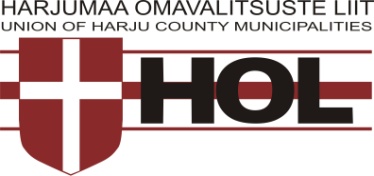 VOLIKOGU KOOSOLEKU PÄEVAKORD28. veebruaril  kell 10.00Anija vald Anija mõisAlates kell 9:45 registreerimine ja kohv.1.Kell 10:00Tervitussõnad Riivo Noor, Anija vallavanem.2. Kell 10:00 - 10:30 Keskkonna Investeeringute Keskuse olemasolevad ja planeeritavad meetmed omavalitsustele.Tanel Oppi – KIK teotuste ja teenuste osakonna juht.3. Kell 10:30 - 10:50Koostöö Eesti Punase Ristiga - kasutamata võimalus.Peeter Lepp, EPR president.Peeter Lepp, EPR juhatuse liige.4. Kell 10:50 -11:30Jäätmereform, kohalike omavalitsuste ülesanded, väljatöötamiskava tutvustus.Katrin Koppel, Kliimaministeeriumi ringmajanduse osakonna juhataja.5. 11:30 - 12:15Omavalitsuste tulubaasi ümberkujundamise kavast ( Teamsi link saadetakse kov finantsjuhtidele)Regionaalminister Madis KallasRegionaalministri nõunik Neeme SuurRegionaalministeeriumi kov rahastusvaldkonna nõunikud.12:15 – 12:20Kohvipaus6. 12:20 - 12:30                                                                                                                              Ringraudtee eriplaneeringu hetkeseisust, asustus ja liikuvuskava uuringu tellimisest ja protsessist. Kristjan Kenapea - HOL- i jurist.                                                                                                        7. 12:30 - 12:45 HOL- i  2024 eelarve II lugemine ja kinnitamine. Audiitori määramineEne Millert, HOL raamatupidajaAndre Sepp, HOL tegevjuht8. 12:45 -12:55NEET projekti käivitumisest ja tervisedenduse alasest koostööst Harjumaal.Karli Vilk, HOL rahvatervisenõunikMari - Liis Valter, Harjumaa haridusasutuste tervisedenduse koordinaatorKristi Paas, Neet -noorte projektikoordinaator.9.12:55 -13:15Juhatuses kõneldustKohapeal algatatud asjadHarjumaa laulu ja tantsupidu2024 kevadseminaristMATA taotlusvoorustÕpetajatega läbirääkimse protsessist.Andrus Umboja- HOL juhatuse esimeesAndre Sepp – HOL tegevjuhtKell 13:15 ühine lõunasöök samas majasAnija mõisa tutvustusAndrus UmbojaHOL-i esimees